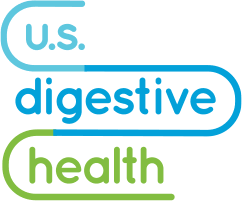 COLONOSCOPY PREP INSTRUCTIONS USING SUTABSeveral days prior to your procedure fill your prescription for SUTAB at yourpharmacy. Please follow all instructions carefully to ensure a good prep.For 3 DAYS PRIOR TO COLONOSCOPY:Avoid eating corn, seeds, popcorn, nuts & pits.STOP any IRON supplements & FISH OIL medication.1 DAY PRIOR TO YOUR PROCEDURE:You may have a low residue breakfast which includes eggs, white bread, cottage cheese, yogurt. Beginning at 12 noon the day before your procedure, you may have clear liquids only. *SUTAB IS A SPLIT DOSE REGIMEN. YOU WILL TAKE THE TABLETS IN TWO DOSES. 12 TABLETS FOR EACH DOSE.A TOTAL OF 24 TABLETS IS REQUIRED FOR COMPLETE COLONOSCOPY PREPARATION. DO NOT TAKE ANY OTHER LAXATIVES WHILE TAKING SUBTABDose #1 Night prior to your Colonoscopy. Step 1 (6:00 pm): Open 1 bottle of 12 tablets. Fill the provided container with 16 ounces of water (up to the fill line). Swallow each tablet with a sip of water. Drink the entire 16 ounces of water within 15-20 minutes after the last tablet is swallowed. ** Important: Take ONE tablet at a time. Wait 1-2 minutes between each pill. **Step 2 (7:00pm): Fill the provided container again with 16 ounces of water (up to the fill line), Drink the entire amount over 30 minutes.Step 3 (8:00 pm): Fill the provided container again with 16 ounces of water (up to the fill line), Drink the entire amount over 30 minutes.** Continue to drink clear liquids over the course of the night to stay hydrated.**If you experience any nausea, bloating, or cramping, slow the rate of drinking the additional water. ** Dose #2 Day of the Colonoscopy.5 hours prior to leaving for your colonoscopy, repeat steps 1-3 from Dose 1. (For example, if you plan to leave for the endoscopy center at 9.00 am the second half should be consumed between 4:00 am and 5:00 am). Colonoscopy prep MUST be completed 4 hours prior to your procedure.Nothing to eat or drink for 4 hours before your procedure. This includes hard candy, chewing gum, water, your prep,etc. Eating or drinking may result in cancellation or delay of your procedure.TIPS:You will need to stay near a toilet during your prep, you will have diarrhea.It is very important to continue to stay hydrated by drinking clear liquids before, during and after your prep.‘Clear Liquids’ Include:                                                         Strained Fruit Juices (No pulp) e.g., Apple, White Grape,    LemonadeWaterClear Broth or BouillonCoffee or Tea (No Milk or Non-Dairy Creamer)All the followings that are NOT colored RED orPURPLE:Gatorade or PoweradeCarbonated and Non-Carbonated Soft DrinksKool-Aid or Other Fruit-Flavored DrinksPlain Jell-O, Ice PopsiclesNOT Clear liquids:MilkJuice with pulpAlcoholAnything you cannot see through